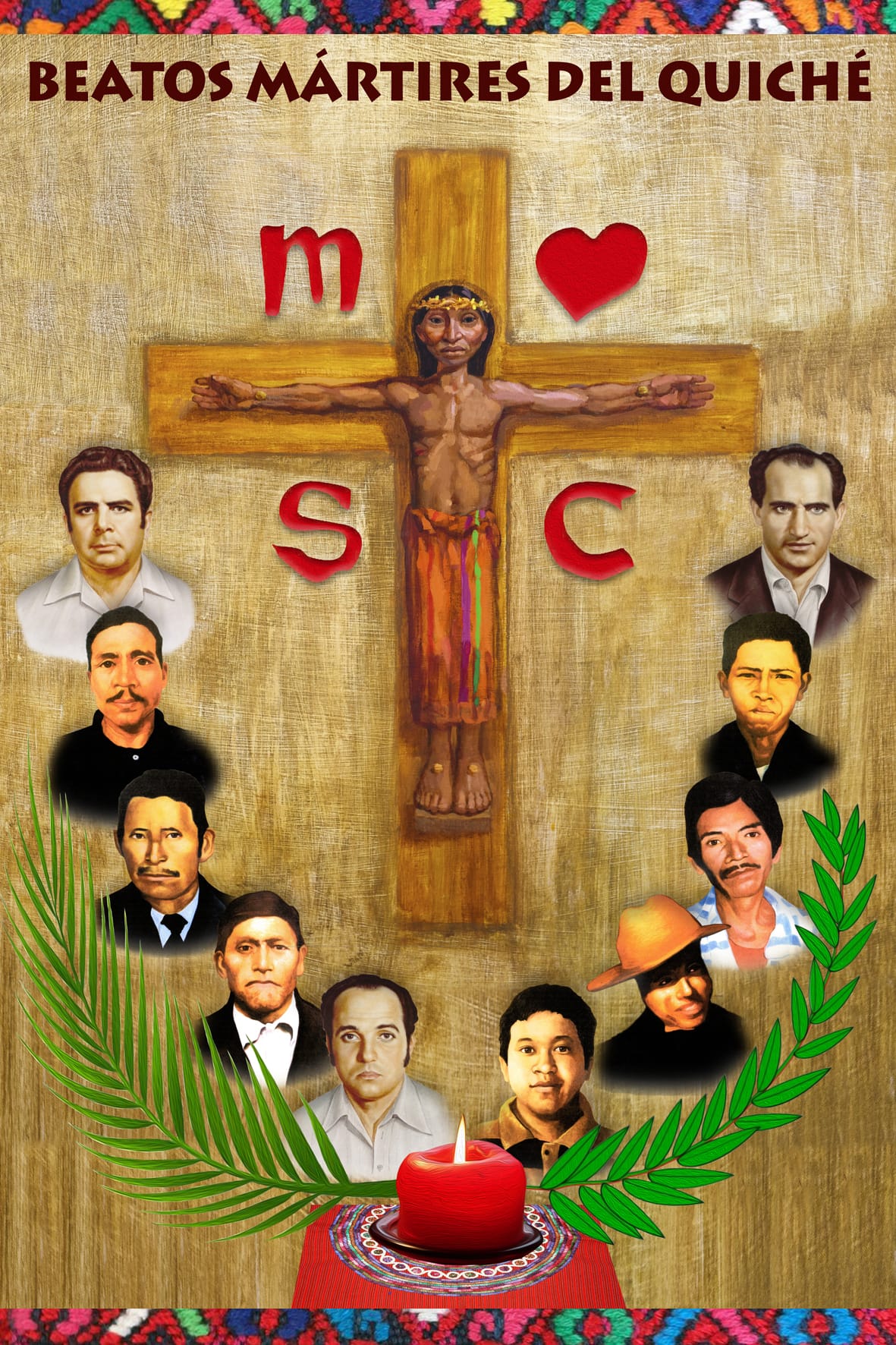 11 Capítulos de los Mártires del Quiché – GuatemalaBeatificación 23 – 04 – 2021https://www.facebook.com/100015129497446/posts/1085674131946893/?sfnsn=wa  Mártires del Quiché – Presentación página Julio Chevalier – Fundador Misioneros del Sagrado Corazónhttps://www.instagram.com/tv/CL1b6hMj0jN/?igshid=16y5ef53k8rsn        Capítulo 2https://youtu.be/IW3VjDZ_ZWg           Mártires del Quiché - Capítulo 3https://youtu.be/Gd1YBB0n27Y           Mártires del Quiché - Capítulo 4https://www.facebook.com/watch/?v=3764311813684854   Capítulo 5https://www.facebook.com/story.php?story_fbid=1254903131572884&id=239261886470352&scmts=scwspsdd                                          Mártires del Quiché - Capítulo 6https://www.instagram.com/tv/CMiTrEojc9b/?igshid=838soeyivy0u    Capítulo 7https://youtu.be/A_6uAjYCzQE             Mártires del Quiché - Capítulo 8https://www.instagram.com/tv/CMz3tRvjvAZ/?igshid=hd49cer049q9       Capítulo 9https://youtu.be/l-hMQDLCrp4             Mártires del Quiché – Capítulo 10https://youtu.be/RUMmFzXKvmM       Mártires del Quiché – Capítulo 11https://youtu.be/6CFt9vUHrgQ             Mártires del Quiché – Cantohttps://www.facebook.com/ameturmsc/videos/462841514789159    Ceremonia de la beatificación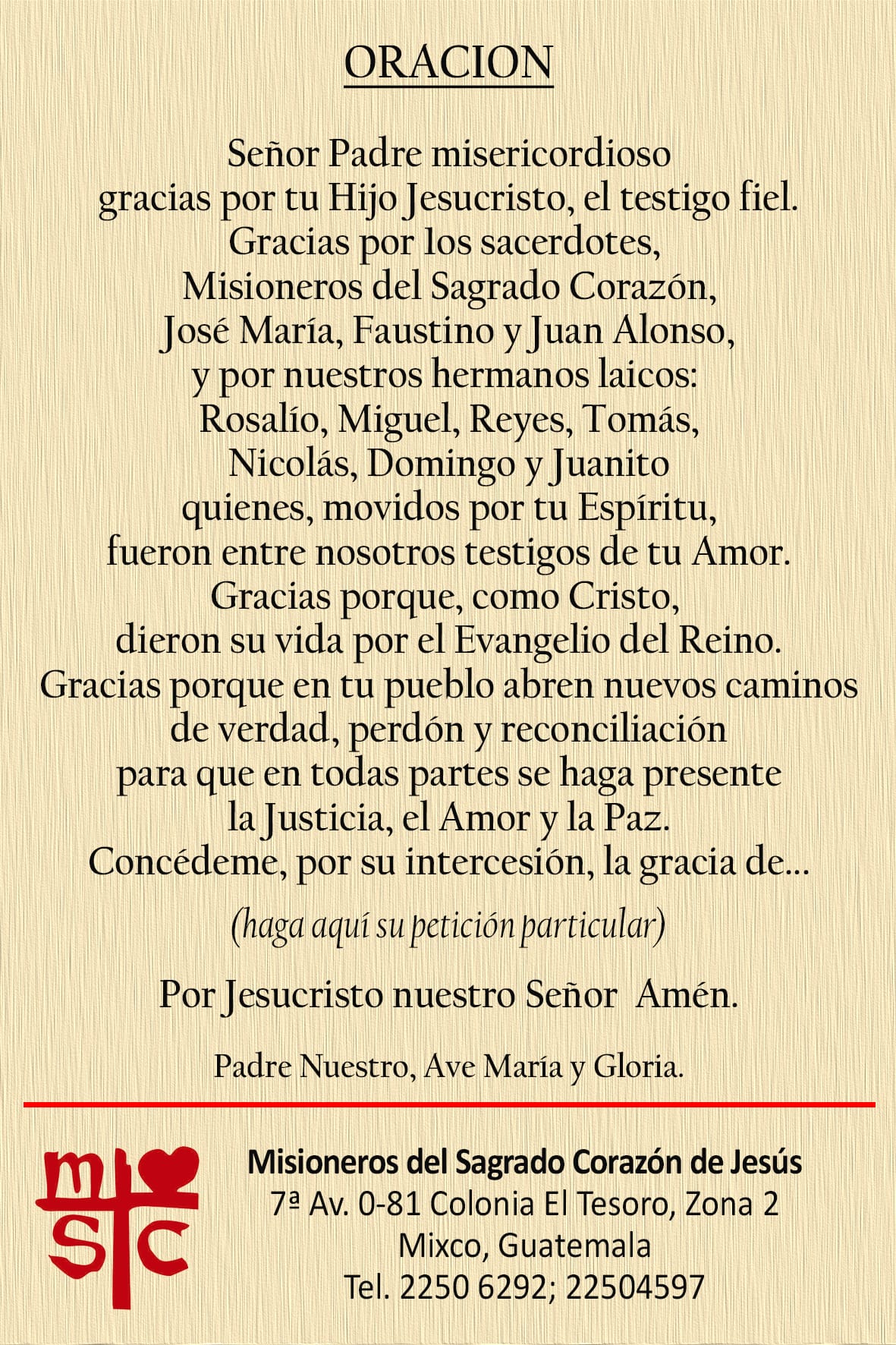 